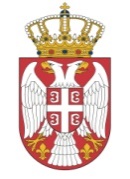 Република СрбијаМИНИСТАРСТВО ЗДРАВЉАСектор за инспекцијске пословеОдељење инспекцијe за лекове, медицинска средства и психоактивне контролисане супстанце и прекурсореБрој:______________________  Датум: _____________________Место_____________________Тел: ______________________КОНТРОЛНА ЛИСТА КОНТРОЛА ОГЛАШАВАЊА ЛЕКОВАКЛ-015-01/05Оглашивач:______________________________________________________________________________Одговорно лице: _____________________________________________________________________________         ИНСПЕКЦИЈСКА КОНТРОЛА ЦЕЛЕ КОНТРОЛНЕ ЛИСТЕЦела контролна листа – укупан број бодова за одговор ''да'': 62  (100%)ИНСПЕКЦИЈСКА КОНТРОЛА ДЕЛА КОНТРОЛНЕ ЛИСТЕДео контролне листе-број бодова за одговор ''да'':         (100%)УТВРЂЕН БРОЈ БОДОВА У НАДЗОРУ ЗА ОДГОВОР ''ДА'':      (      %) ПРИСУТНО ЛИЦЕ                                   М.П.                     ИНСПЕКТОР ЗА ЛЕКОВЕ И                                                                                                     МЕДИЦИНСКА СРЕДСТВА____________________                                                        _____________________________    ШИФРА: КЛ-015-01/05ДАТУМ: 14.02.2020. године       ВРСТА ОГЛАШАВАЊА – Информативно (не бодује се)       ВРСТА ОГЛАШАВАЊА – Информативно (не бодује се)       ВРСТА ОГЛАШАВАЊА – Информативно (не бодује се)Рекламирање лекова путем средстава јавног информисања да неРеламирање лекова путем интернета да неРекламирање лекова на јавним местима да неДруги облици рекламирања (пошта, посета и др.) _______________ да неПромоција лекова здравственим и ветеринарским радницима који прописују лекове да неПромоција на стручним скуповима да неПромоција у стручним часописима да неДруги облици промоције __________________________________ да неДавање бесплатних узорака стручној јавности да неСпонзорисање научних скупова у којима учествује стручна јавност да неСпонзорисање промотивних скупова у којима учествује стручна јавност да неУСЛОВИ ОГЛАШАВАЊА – Обавеза оглашивачаУСЛОВИ ОГЛАШАВАЊА – Обавеза оглашивачаУСЛОВИ ОГЛАШАВАЊА – Обавеза оглашивача1. Води евиденцију о промотивном материјалу да – 2    не - 02. Користи само онај промотивни материјал чију је употребу     одобрио АЛИМС  да - 2    не - 03. Носилац дозволе за лек води податке о правним лицима,     односно запосленим лицима у том правном лицу, односно о      другим физичким лицима који су ангажовани за упоредну     промоцију да - 2    не - 04.1. Оглашивач промоцију обавља самостално(информативно –        не бодује се) да не4.2. Оглашивач промоцију обавља преко другог правног лица –        упоредна промоција лека (информативно – не бодује се) да не2. ПРОМОВИСАЊЕ ЛЕКА СТРУЧНОЈ ЈАВНОСТИ2. ПРОМОВИСАЊЕ ЛЕКА СТРУЧНОЈ ЈАВНОСТИ2. ПРОМОВИСАЊЕ ЛЕКА СТРУЧНОЈ ЈАВНОСТИМатеријал за оглашавање носи ознаку „само за стручну јавност“ да - 2    не - 0Промоцију врше стручни сарадници оглашивача који имају завршен - медицински, стоматолошки или фармацеутски факултет  да - 2    не - 0Стручни сарадници су за промоцију посебно обучени, постоји евиденција о обукама да - 2    не - 0Постоји евиденција о промотивном материјалу да - 2    не - 0Постоји евиденција о стручној јавности којој је промотивни материјал достављен да - 2    не - 0Ознака „ново“ на промотивном материјалу се употребљава не дуже од годину дана од достављања дозволе за лек да - 2    не - 0Оглашивач поклања среучној јавности само предмете мале вредности , односно чија је вредност симболична да - 2    не - 0Бесплатни узорциБесплатан узорак носи ознаку „Бесплатан узорак, није за продају“ да - 2    не - 0Издат је бесплатан узорак и то једно најмање паковање лека у току једне календарске године  да - 2    не - 0Бесплатан узорак је дат здравственом раднику, а не општој јавности да - 2    не - 0Бесплатни узорак не садржи опојне дроге или психотропне супстанце да - 2    не - 0Уз бесплатан узорак се прилаже копија сажетка карактеристика лека и упутство да - 2    не - 0Оглашивач води податке, евиденцију, о датим бесплатним узорцима да - 2    не - 0Бесплатан узорак лека даје се на писмени захтев здравственог радника да - 2    не - 0Стручни скуповиСпонзоришу се стручни скупови који имају едукативни садржај да - 2    не - 0У најави стручног скупа наведени су сви оглашивачи који спонзоришу тај стручни скуп да - 2    не - 0Уколико постоји пратећи стручни скуп он је организован на посебном месту, ван одржавања главног догађаја да - 2    не - 0Оглашивач чува потписане писмене изјаве аутора о спонзорисању стручних скупова  да - 2    не - 0Оглашивач на свом сајту у Републици Србији, односно на званичном сајту  ван Републике Србије, или другом одговарајућем сајту континуирано за текућу, као и за претходну календарску  годину,  објављује податке о стручним скуповима које је спонзорисао са износима средстава и другим подацима да - 2    не - 0Оглашивач је обавестио Министарство здравља о овом сајту да - 2    не - 0Постоји евиденција података (назив скупа, период одржавања,...)  о стручним скуповима да - 2    не - 0Оглашивач је спонзорисао стручни скуп само до нивоа покривања неопходних трошкова да - 2    не - 0Оглашивач је спонзорисао трошкове учешћа на стручним скуповима највише за дане трајања стручног скупа и још највише два дана да - 2    не - 0Оглашивач не спонзорише трошкове пратећих манифестација да - 2    не - 03. ПРОМОВИСАЊЕ ЛЕКА ОПШТОЈ ЈАВНОСТИ3. ПРОМОВИСАЊЕ ЛЕКА ОПШТОЈ ЈАВНОСТИ3. ПРОМОВИСАЊЕ ЛЕКА ОПШТОЈ ЈАВНОСТИОглашивач води податке о рекламиним порукама које је дао путем средстава јавног информисања, интернета, на јавним местима, поштом или посетама да - 2    не - 0Оглашивач чува оригиналне рекламне поруке, односно оригинални  промотивни материјал у писменом, сликовном, звучном, електронском или другом облику да - 2   не - 0 4.  ОСТАЛО 4.  ОСТАЛО 4.  ОСТАЛО1. Оглашивач поседује рекламни материјал само за лекове за које     је дозвола за лек важећа  да - 2    не - 02. Оглашивач чува оригиналне рекламне поруке, односно     оригинални  промотивни материјали да - 2   не - 0Р.бр.Степен ризикаБрој бодова у надзору у %1.Незнатан91 - 1002.Низак81 - 903.Средњи71 - 804.Висок61 - 705.Критичан60 и мање